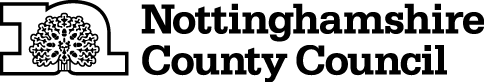 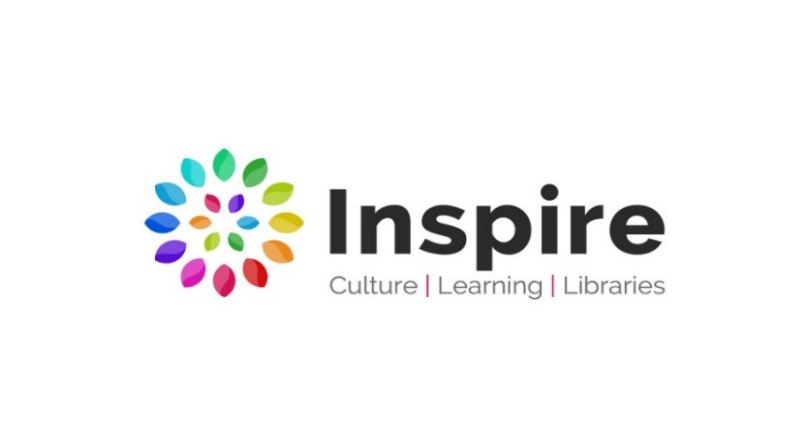 Inspire LearningIndividual Learning Plan – Form 12aYou can ask someone to help you fill in this form if you want to.Name	…Course	…Tutor	…Day/Time	…Provider…………………………………………….This is a plan that you can use to:help you to know what you are being taughtcheck what you know at the start and at the end of the course record what you are learning The plan is shared with your tutor, who can make changes to help you to learn.SymbolsWhen you see this symbol we are asking for you (or your supporter) to write an answer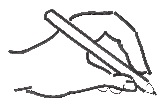 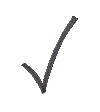 When you see this symbol we are asking for you to tick the answers you agree with1. How do you learn?    Have you done an initial assessment activity? When did you do the initial assessment?     Date: ___________________      Tutors will use different ways to teach you.     Which are the best ways that you learn new things?2. Do you need any support to help you learn?3. What will I learn on the course?Tick the boxes to show what you know at the start of the courseDuring your course you and your tutor will talk about how well you are doing. Look at the boxes above and tick and date to record your progress. 4. What else can I learn on the course?These goals can be added to throughout the course. Remember to date each one5. What have I learned today?After the session spend some time thinking about what you have learned:Today’s date:	………………………………………………………Write or draw what you have learned today. If you want, you can put aphotograph in of some of your work:Tutors comments:This page needs to be copied for each session6. What I have learned on the course7. End of course review (you and your tutor’s comments).Think about what you have learned on the course and what you want to learn or do next. For example, if you have been on a cookery course you may have learned how to make soup. Now you might want to make soup at home.Learner signature:	_______________________ Date: _____________Tutor signature:		_______________________ Date: _____________This plan is for you to keep and show to other peopleYesNoreadinglisteningwatchingdoingWrite in here about any help you need on your courseWhat you will learn on the course. (Learning outcomes)What you will learn on the course. (Learning outcomes)I know nothing about thisI know something about thisI know and understand this12345678910Look at section 3 with your tutor and tick a box to show how many of the learning outcomes you have achieved.None SomeMostAllLook at section 3 with your tutor and tick a box to show how many of the learning outcomes you have achieved.